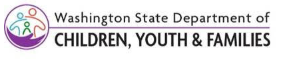 Referral/Authorization for ECLIPSE ServicesSECTION 1 - REFERRALSECTION 1 - REFERRALSECTION 1 - REFERRALSECTION 1 - REFERRALSECTION 1 - REFERRALSECTION 1 - REFERRALSECTION 1 - REFERRALSECTION 1 - REFERRALSECTION 1 - REFERRALSECTION 1 - REFERRALSECTION 1 - REFERRAL1. ECLIPSE CONTRACTED PROVIDER1. ECLIPSE CONTRACTED PROVIDER1. ECLIPSE CONTRACTED PROVIDER2. PROVIDER SITE2. PROVIDER SITE2. PROVIDER SITE2. PROVIDER SITE2. PROVIDER SITE3.  PROVIDER NUMBER3.  PROVIDER NUMBER3.  PROVIDER NUMBER4. PROVIDER ADDRESS4. PROVIDER ADDRESS4. PROVIDER ADDRESS4. PROVIDER ADDRESS4. PROVIDER ADDRESS4. PROVIDER ADDRESS4. PROVIDER ADDRESS4. PROVIDER ADDRESS4. PROVIDER ADDRESS4. PROVIDER ADDRESS4. PROVIDER ADDRESS5. ECLIPSE FACILITY/ CONTACT PERSON5. ECLIPSE FACILITY/ CONTACT PERSON5. ECLIPSE FACILITY/ CONTACT PERSON5. ECLIPSE FACILITY/ CONTACT PERSON5. ECLIPSE FACILITY/ CONTACT PERSON5. ECLIPSE FACILITY/ CONTACT PERSON6. TELEPHONE NUMBER6. TELEPHONE NUMBER6. TELEPHONE NUMBER6. TELEPHONE NUMBER6. TELEPHONE NUMBER7. CHILD’S NAME7. CHILD’S NAME7. CHILD’S NAME7. CHILD’S NAME8. CASE NUMBER8. CASE NUMBER8. CASE NUMBER8. CASE NUMBER9. DATE OF BIRTH9. DATE OF BIRTH9. DATE OF BIRTH	SECTION 2 – AUTHORIZATION OF SERVICES 		SECTION 2 – AUTHORIZATION OF SERVICES 		SECTION 2 – AUTHORIZATION OF SERVICES 		SECTION 2 – AUTHORIZATION OF SERVICES 		SECTION 2 – AUTHORIZATION OF SERVICES 		SECTION 2 – AUTHORIZATION OF SERVICES 		SECTION 2 – AUTHORIZATION OF SERVICES 		SECTION 2 – AUTHORIZATION OF SERVICES 		SECTION 2 – AUTHORIZATION OF SERVICES 		SECTION 2 – AUTHORIZATION OF SERVICES 		SECTION 2 – AUTHORIZATION OF SERVICES 	  Initial Referral Authorization  Initial Referral Authorization  Initial Referral Authorization  Re-Authorization  Re-Authorization  Re-Authorization  Re-Authorization  Re-Authorization  Re-Authorization  Program Discharge/Withdrawal                  Program Discharge/Withdrawal                1. REFERENTS NAME1. REFERENTS NAME2. EMAIL ADDRESS2. EMAIL ADDRESS2. EMAIL ADDRESS3. REFERRAL DATE3. REFERRAL DATE3. REFERRAL DATE4. CURRENT DCYF SAFETY PLAN?       Yes           No4. CURRENT DCYF SAFETY PLAN?       Yes           No4. CURRENT DCYF SAFETY PLAN?       Yes           No5. OFFICE/BRANCH6. ORGANIZATION CW   ESA   PH   6. ORGANIZATION CW   ESA   PH   6. ORGANIZATION CW   ESA   PH   6. ORGANIZATION CW   ESA   PH   6. ORGANIZATION CW   ESA   PH   6. ORGANIZATION CW   ESA   PH   7. TELEPHONE NUMBER7. TELEPHONE NUMBER7. TELEPHONE NUMBER7. TELEPHONE NUMBERSECTION 3 – DEPARTMENT of CHILDREN YOUTH and FAMILIES ONLYSECTION 3 – DEPARTMENT of CHILDREN YOUTH and FAMILIES ONLYSECTION 3 – DEPARTMENT of CHILDREN YOUTH and FAMILIES ONLYSECTION 3 – DEPARTMENT of CHILDREN YOUTH and FAMILIES ONLYSECTION 3 – DEPARTMENT of CHILDREN YOUTH and FAMILIES ONLYSECTION 3 – DEPARTMENT of CHILDREN YOUTH and FAMILIES ONLYSECTION 3 – DEPARTMENT of CHILDREN YOUTH and FAMILIES ONLYSECTION 3 – DEPARTMENT of CHILDREN YOUTH and FAMILIES ONLYSECTION 3 – DEPARTMENT of CHILDREN YOUTH and FAMILIES ONLYSECTION 3 – DEPARTMENT of CHILDREN YOUTH and FAMILIES ONLYSECTION 3 – DEPARTMENT of CHILDREN YOUTH and FAMILIES ONLYECLIPSE ADMINISTRATOR  ECLIPSE ADMINISTRATOR  ECLIPSE ADMINISTRATOR  ECLIPSE ADMINISTRATOR  ECLIPSE ADMINISTRATOR  ECLIPSE ADMINISTRATOR  ECLIPSE ADMINISTRATOR  ECLIPSE ADMINISTRATOR  ECLIPSE ADMINISTRATOR  ECLIPSE ADMINISTRATOR   DATEAUTHORIZATION DATES:  (Should be no longer than 6 months)AUTHORIZATION DATES:  (Should be no longer than 6 months)AUTHORIZATION DATES:  (Should be no longer than 6 months)BEGIN: BEGIN: BEGIN: BEGIN: BEGIN: END: END: END: REFERRAL/AUTHORIZATION OF SERVICES INSTRUCTIONSThis form acts as an Initial Program Referral, Re-authorization, and Discharge of ECLIPSE Program Services for each child enrolled in the ECLIPSE Program.  The form is to be completed by ECLIPSE referral source staff including: Child Welfare Division of Department of Children, Youth, and Families (DCYF) Social Workers, Public Health Nurses, and Economic Services Social Workers.  The following instructions provide guidance to referent on how to complete referral/authorization of services form. SECTION 1 - REFERRALThis section is to be filled out by the referent to include the following information regarding the child referred and ECLIPSE Provider: 1.	 Name of ECLIPSE Contracted Provider. 2.	 Name of ECLIPSE program site. 3.	 ECLIPSE provider number. 4.	 ECLIPSE address. 5.	 Name of ECLIPSE facility contact person. 6.	 Telephone number of ECLIPSE contact person. 7.	 Child’s name. 8.	 Child’s case number.        9.   Child ‘s date of birth.SECTION 2 - AUTHORIZATION OF SERVICES ** SAFETY PLAN**This section is to be filled out by the referent.  Be sure to indicate within this section the correct service provision being requested as per the child’s circumstance.  If a safety plan is in place at the time of child’s referral/reauthorization referent will indicate yes in box # 4. ECLIPSE Provider will request that referent send a copy of the plan to ECLIPSE Program upon authorization to ensure planning can occur before child begins. Proper Consents needs to be exchanged as per Provider/Referent Arrangement.Initial Authorization: If this is the first time referring child to ECLIPSE the purpose would be to initiate services, the referent would check the Initial Referral Authorization box.Program services include:Strength-Based Clinical Assessment and Age Appropriate Treatment ServicesQuality Early Learning Care in State Licensed Facilities that focus on Children’s Social/Emotional Wellness Monthly Home Visits with family to assist families with developing family goals and outcomes             ECLIPSE Provider Staff will send quarterly progress reports to referral sources (when requested) that will include:Summary of monthly home visitsStatus of child’s progress in reference to services received to support treatment outcomesFamilies participation, progress, and completed family goals and outcomesUpdate on safety issues regarding (safety plan) if applicable.Re-Authorization:If a child is attending the ECLIPSE program and requires continued attendance ECLIPSE provider staff will notify the referent.  Services can be reauthorized for up to 6 months referent will need to check Re-Authorization box and email form to their agency contact person/email. The decision to reauthorize a child will be made during the multi-disciplinary team meeting (MDT) that occurs every 90 days.  The MDT team is comprised of child’s parent/guardian, ECLIPSE provider staff, referent, and other professionals as needed. The purpose of the MDT is to collectively develop, update, and discuss child’s treatment plan goals and progress. ECLIPSE provider will invite referent to the MDT.   Program Discharge/Withdrawal:MDT team will discuss/decide if program discharge is the case outcome and within the best interest of the child/family; ECLIPSE provider will check the Program Discharge/Withdrawal box on the referral form, email a copy to the ECLIPSE Administrator, notify the MDT team including the referent, and complete the families discharge plan with family.  SECTION 3 – DEPARTMENT of CHILDREN YOUTH and FAMILIES ONLYThis section will be completed by the ECLIPSE Administrator; gatekeeper for the financial authorization of children to the program and provider payment.  The gatekeeper will sign, date and authorize the dates of service on the referral form.AGENCY CONTACTS TO ASSIST EXPEDITE ECLIPSE REFERRAL/AUTHORIZATIONS:Once referent completes the referral form, it is to be sent to one of the Agency Contacts.   Respective agency contact will send referral to the ECLIPSE Administrator for authorization.  Child’s Referral/Re-Authorization will be scanned to the ECLIPSE Provider. Provider will obtain child’s primary caregiver contact information and begin the enrollment process.ECLIPSE Administrator will send a copy of the child’s completed authorization to the referent and agency contact person for the record.  Each Agency Contact Information is listed below by email.State Agency Contacts:Department of Children Youth and Families/Child Welfare: Social Workers shall send all ECLIPSE referrals and reauthorization to:  Secure email to veronica.santangelo@dcyf.wa.gov  email: ECLIPSEreferral@dcyf.wa.gov Economic Services Administration: Social Workers shall send all ECLIPSE referral and reauthorization to:     email: dcyf.esaeclipsereferrals@dcyf.wa.govPublic Health Administration:King County Public Health: Public Health Nurses shall send all referrals and reauthorizations to:  Secure email- Veronica.santangelo@dcyf.wa.gov  With a cc to Rebecca Benson email-  Rebecca.benson@kingcounty.govMaternal Health Services: Public Health Nurses working with Memorial’s Maternal Child Health Services shall send all referrals and reauthorizations to:  Secure email- Veronica.santangelo@dcyf.wa.gov  Yakima Valley Farm Workers Clinic Community Health Services: Public Health Nurses working with Yakima Valley Farm Workers Clinic Community Health Services shall send all referrals and reauthorizations to:  Secure email- Veronica.santangelo@dcyf.wa.gov  Yakima Neighborhood Health Services: Public Health Nurses working with Yakima Neighborhood Services shall send all ECLIPSE referrals and reauthorizations to:   Secure email- Veronica.santangelo@dcyf.wa.gov  ECLIPSE Administrator: FYI, please do not hesitate to send any questions you may have.   Veronica Santangelo veronica.santangelo@dcyf.wa.gov